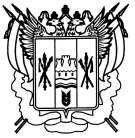 ТЕРРИТОРИАЛЬНАЯ ИЗБИРАТЕЛЬНАЯ КОМИССИЯКУЙБЫШЕВСКОГО РАЙОНА РОСТОВСКОЙ ОБЛАСТИПОСТАНОВЛЕНИЕс. КуйбышевоО регистрации уполномоченных представителей избирательного объединения КОММУНИСТИЧЕСКАЯ ПАРТИЯ РОССИЙСКОЙ ФЕДЕРАЦИИ  на выборах депутатов Собрания депутатов Лысогорского сельского поселения пятого созыва по   многомандатным избирательным округам №1, №2; назначенных на 19 сентября 2021 годаРассмотрев документы, представленные уполномоченными представителями избирательного объединения КОММУНИСТИЧЕСКАЯ ПАРТИЯ РОССИЙСКОЙ ФЕДЕРАЦИИ,  заявления о согласии быть уполномоченными  представителями избирательного объединения КОММУНИСТИЧЕСКАЯ ПАРТИЯ РОССИЙСКОЙ ФЕДЕРАЦИИ, Павленко Владимира Ивановича, Шапочку Ивана Константиновича, на выборах депутатов Собрания депутатов Лысогорского сельского поселения пятого созыва по многомандатным избирательным округам №1,№2; назначенных на , в соответствии со статьей 24 Областного закона от  №  525-ЗС «О выборах и референдумах в Ростовской области»Территориальная избирательная комиссия Куйбышевского районаПОСТАНОВЛЯЕТ:Зарегистрировать уполномоченными представителями избирательного объединения КОММУНИСТИЧЕСКАЯ ПАРТИЯ РОССИЙСКОЙ ФЕДЕРАЦИИ, Павленко Владимира Ивановича, Шапочку Ивана Константиновича на выборах депутатов Собрания депутатов Лысогорского сельского поселения пятого созыва по многомандатным избирательным округам №1, №2.Разместить настоящее постановление на Сайте территориальной избирательной комиссии Куйбышевского района Ростовской области в сети Интернет.Контроль за выполнением настоящего постановления возложить на секретаря территориальной избирательной комиссии Куйбышевского района И.Н.Есину.   Председатель комиссии                               М.А.Гречко  Секретарь комиссии                                      И.Н.Есина21 июля 2021 года                  № 10-1